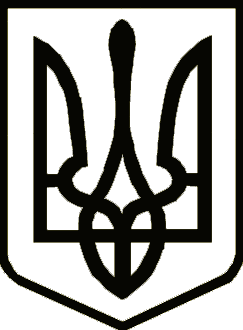 УКРАЇНАЧЕРНІГІВСЬКА ОБЛАСНА ДЕРЖАВНА АДМІНІСТРАЦІЯУПРАВЛІННЯ КАПІТАЛЬНОГО БУДІВНИЦТВАН А К А З Про передачу справ і майна  Відповідно до статті 41 Закону України «Про місцеві державні адміністрації» та у зв’язку зі звільненням 31 липня 2023 року СТЕПАНЕНКА Анатолія з посади провідного інженера відділу організації та технічного нагляду Управління капітального будівництва Чернігівської обласної державної адміністрації, н а к а з у ю :1. ВИЗНАЧИТИ ТЕСТОВА Олексія – заступника начальника відділу організації та технічного нагляду Управління капітального будівництва Чернігівської обласної державної адміністрації, уповноваженою особою                  з питань передачі справ та майна.2. ПРИЙНЯТИ ТЕСТОВУ О. справи і майно від СТЕПАНЕНКА А.                   31 липня 2023 року.3. МІШКУ Володимиру – головному спеціалісту відділу адміністративно-господарської та організаційної роботи Управління капітального будівництва Чернігівської обласної державної адміністрації, матеріально-відповідальній особі, перевірити наявність комп’ютерної техніки, периферійного обладнання та господарського інвентарю.4. Факт передачі справ і майна засвідчити актом, який складається у двох примірниках і підписується уповноваженою особою (Тестов О.), матеріально-відповідальною особою (Мішок В.) та особою, що звільняється (Степаненко А.).5. Контроль за виконанням цього наказу залишаю за собою.Начальник                                                                             Ярослав СЛЄСАРЕНКОвід 21 липня 2023 р.      Чернігів№ 95